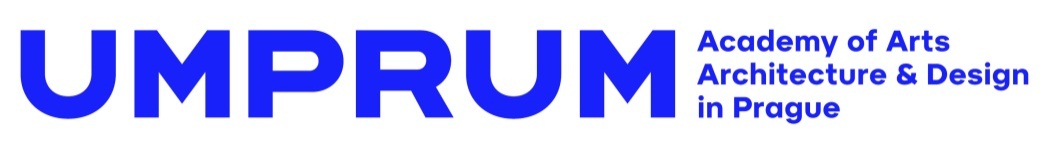 BECOME A PART OF USVýstava projektů studentů Vysoké školy uměleckoprůmyslové v Praze v rámci Ventura Lambrate/Salone Internazionale del Mobile v MiláněVentura AcademiesIntersection Via Dei Canzi 19 /Via Gaetano Crespi 24 20134 Milano, ItalyÚterý 14. duben – Sobota 18.  duben   10,00 – 20,00Neděle 19. duben                                         10,00 – 18,00Vernisáž středa 15. duben                   20,00 – 22,00V roce 2015 slaví pražská Vysoká škola uměleckoprůmyslová významné výročí. Na podzim roku 1885 byla oficiálně založena jako první vzdělávací instituce svého druhu v zemi a nyní o 130let později si toto jubileum bude připomínat sérií několika akcí. Jedním ze zásadních prezentačních pilířů je každoroční účast na milánském veletrhu Salone del Mobile. Letos škola na nejvýznamnější veletrh nábytku a designu na světě vyrazí již pošesté. Na rozdíl od minulých let ale poprvé zvolí netradiční způsob, jak veřejnosti své práce představit.Expozice Become a Part of Us se bude plně soustředit především na kreativní proces realizace a ne na samotné objekty. Studentský tým, tvořený mladými designéry z Ateliéru design nábytku a interiéru, přenese do milánské haly své domovské studio v poměru 1:1.  Návštěvníci dostanou skvělou příležitost stát se na krátkou chvíli součástí ateliérového života.  Aktivně se zapojí do procesu vývoje výrobků a zakusí tvůrčí atmosféru školy na vlastní kůži. „K dispozici jsou polotovary produktů, které si návštěvník vlastnoručně sestaví. Výrobek nesoucí logo UMPRUM si odnáší a ihned používá, jak v Miláně, tak potom doma. Společná práce přináší bezprostřední komunikaci a diskuzi, která je pro každou tvůrčí činnost nesmírně cenná.“ Přibližuje vedoucí Ateliéru design nábytku a interiéru a zároveň prorektor UMPRUM  Jiří Pelcl letošní koncepci. Výchozím materiálem pro tyto objekty - polotovary bude papír. Jiří Pelcl připomíná, že volba tohoto materiálu je pro dnešní dobu velmi symbolická  : „Vzkazuje nám, že tento obyčejný materiál posloužil lidské vzdělanosti a pokroku možná více než objevy ocele a ušlechtilých kovů, plastů a kompozitních materiálů  v současném světě nanočástic. Vzkazuje nám, že nemáme zapomínat na obyčejnost a střídmost při tvorbě věcí.“ Expozici doplní projekce školních krátkých filmů. Tým designérů Adam Štok, Natálie Bocková, Pavel Liška, Kateřina Kučerová and Zuzana Bošková.Tvorba papírových objektů:Cyril Dunděra, Magdalena Fiurášková, Ondřej Lalák, Barbora Vildová, Pavel Liška, Adam Štok, Linda Vránová, František ZelinkaPR Mgr. Veronika Pařízková 
tel.: +420 739 304 060
e-mail: parizkova@vsup.czO Vysoké škole uměleckoprůmyslové v PrazeVysoká škola uměleckoprůmyslová v Praze byla založena v roce 1885. Po celou dobu své existence se řadí mezi nejkvalitnější vzdělávací instituce. Důkazem je množství úspěšných absolventů, kteří patří mezi respektované odborníky s prestiží přesahující hranice České republiky. Škola je rozdělena na šest kateder – architektury, designu, volného umění, užitého umění, grafiky a dějin umění a estetiky. Jednotlivé katedry se dále člení na ateliéry dle své odborné specializace, vedené respektovaným osobnostmi. 